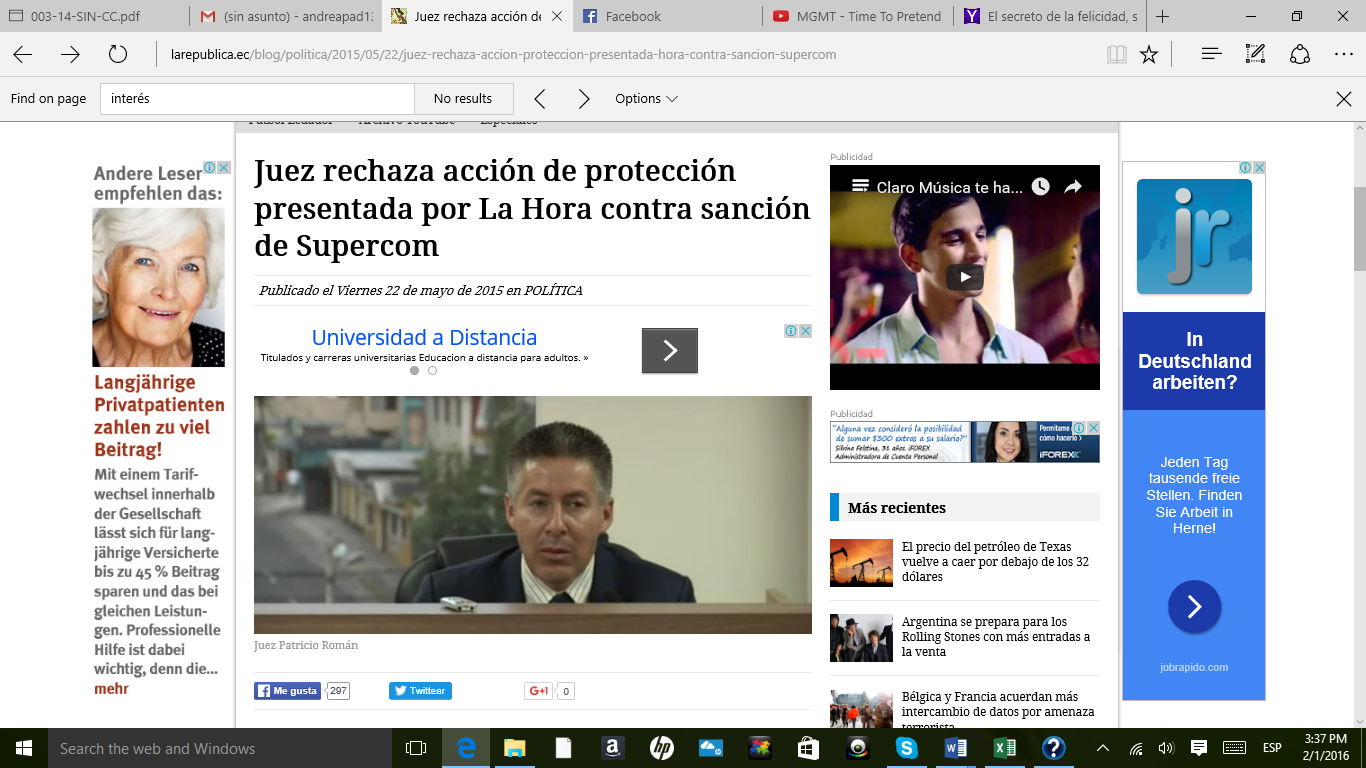 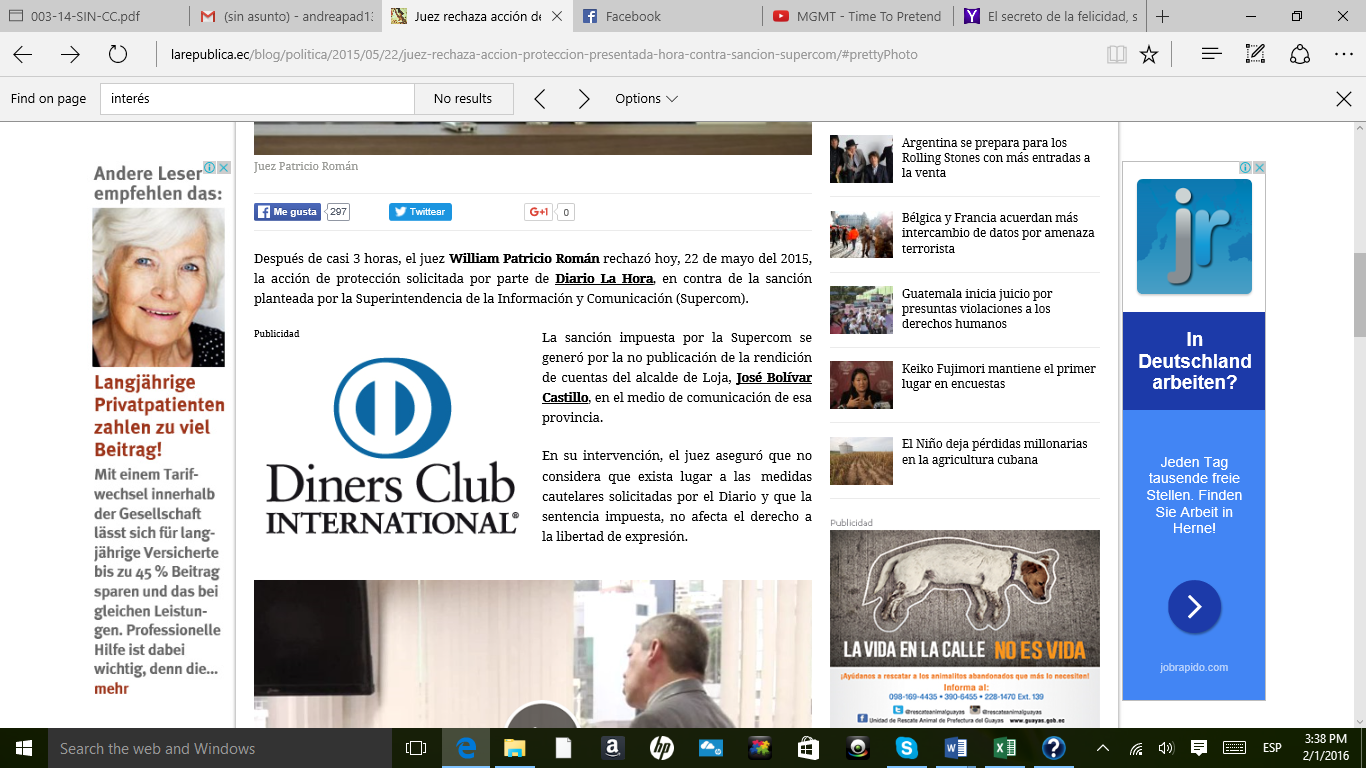 http://www.larepublica.ec/blog/politica/2015/05/22/juez-rechaza-accion-proteccion-presentada-hora-contra-sancion-supercom/